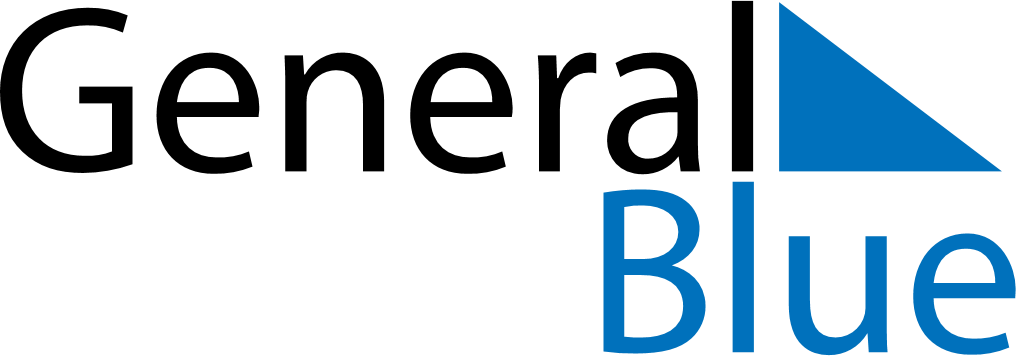 May 2024May 2024May 2024May 2024May 2024May 2024Malvik, Trondelag, NorwayMalvik, Trondelag, NorwayMalvik, Trondelag, NorwayMalvik, Trondelag, NorwayMalvik, Trondelag, NorwayMalvik, Trondelag, NorwaySunday Monday Tuesday Wednesday Thursday Friday Saturday 1 2 3 4 Sunrise: 4:53 AM Sunset: 9:34 PM Daylight: 16 hours and 41 minutes. Sunrise: 4:50 AM Sunset: 9:38 PM Daylight: 16 hours and 47 minutes. Sunrise: 4:47 AM Sunset: 9:41 PM Daylight: 16 hours and 53 minutes. Sunrise: 4:43 AM Sunset: 9:44 PM Daylight: 17 hours and 0 minutes. 5 6 7 8 9 10 11 Sunrise: 4:40 AM Sunset: 9:47 PM Daylight: 17 hours and 6 minutes. Sunrise: 4:37 AM Sunset: 9:50 PM Daylight: 17 hours and 12 minutes. Sunrise: 4:34 AM Sunset: 9:53 PM Daylight: 17 hours and 19 minutes. Sunrise: 4:31 AM Sunset: 9:56 PM Daylight: 17 hours and 25 minutes. Sunrise: 4:27 AM Sunset: 9:59 PM Daylight: 17 hours and 31 minutes. Sunrise: 4:24 AM Sunset: 10:02 PM Daylight: 17 hours and 37 minutes. Sunrise: 4:21 AM Sunset: 10:05 PM Daylight: 17 hours and 44 minutes. 12 13 14 15 16 17 18 Sunrise: 4:18 AM Sunset: 10:08 PM Daylight: 17 hours and 50 minutes. Sunrise: 4:15 AM Sunset: 10:11 PM Daylight: 17 hours and 56 minutes. Sunrise: 4:12 AM Sunset: 10:14 PM Daylight: 18 hours and 2 minutes. Sunrise: 4:09 AM Sunset: 10:17 PM Daylight: 18 hours and 8 minutes. Sunrise: 4:06 AM Sunset: 10:21 PM Daylight: 18 hours and 14 minutes. Sunrise: 4:03 AM Sunset: 10:24 PM Daylight: 18 hours and 20 minutes. Sunrise: 4:00 AM Sunset: 10:27 PM Daylight: 18 hours and 26 minutes. 19 20 21 22 23 24 25 Sunrise: 3:57 AM Sunset: 10:30 PM Daylight: 18 hours and 32 minutes. Sunrise: 3:54 AM Sunset: 10:33 PM Daylight: 18 hours and 38 minutes. Sunrise: 3:51 AM Sunset: 10:36 PM Daylight: 18 hours and 44 minutes. Sunrise: 3:48 AM Sunset: 10:39 PM Daylight: 18 hours and 50 minutes. Sunrise: 3:46 AM Sunset: 10:41 PM Daylight: 18 hours and 55 minutes. Sunrise: 3:43 AM Sunset: 10:44 PM Daylight: 19 hours and 1 minute. Sunrise: 3:40 AM Sunset: 10:47 PM Daylight: 19 hours and 6 minutes. 26 27 28 29 30 31 Sunrise: 3:38 AM Sunset: 10:50 PM Daylight: 19 hours and 12 minutes. Sunrise: 3:35 AM Sunset: 10:53 PM Daylight: 19 hours and 17 minutes. Sunrise: 3:33 AM Sunset: 10:56 PM Daylight: 19 hours and 23 minutes. Sunrise: 3:30 AM Sunset: 10:58 PM Daylight: 19 hours and 28 minutes. Sunrise: 3:28 AM Sunset: 11:01 PM Daylight: 19 hours and 33 minutes. Sunrise: 3:25 AM Sunset: 11:04 PM Daylight: 19 hours and 38 minutes. 